Lancaster Seventh-Day Adventist ChurchA House of Prayer for All People 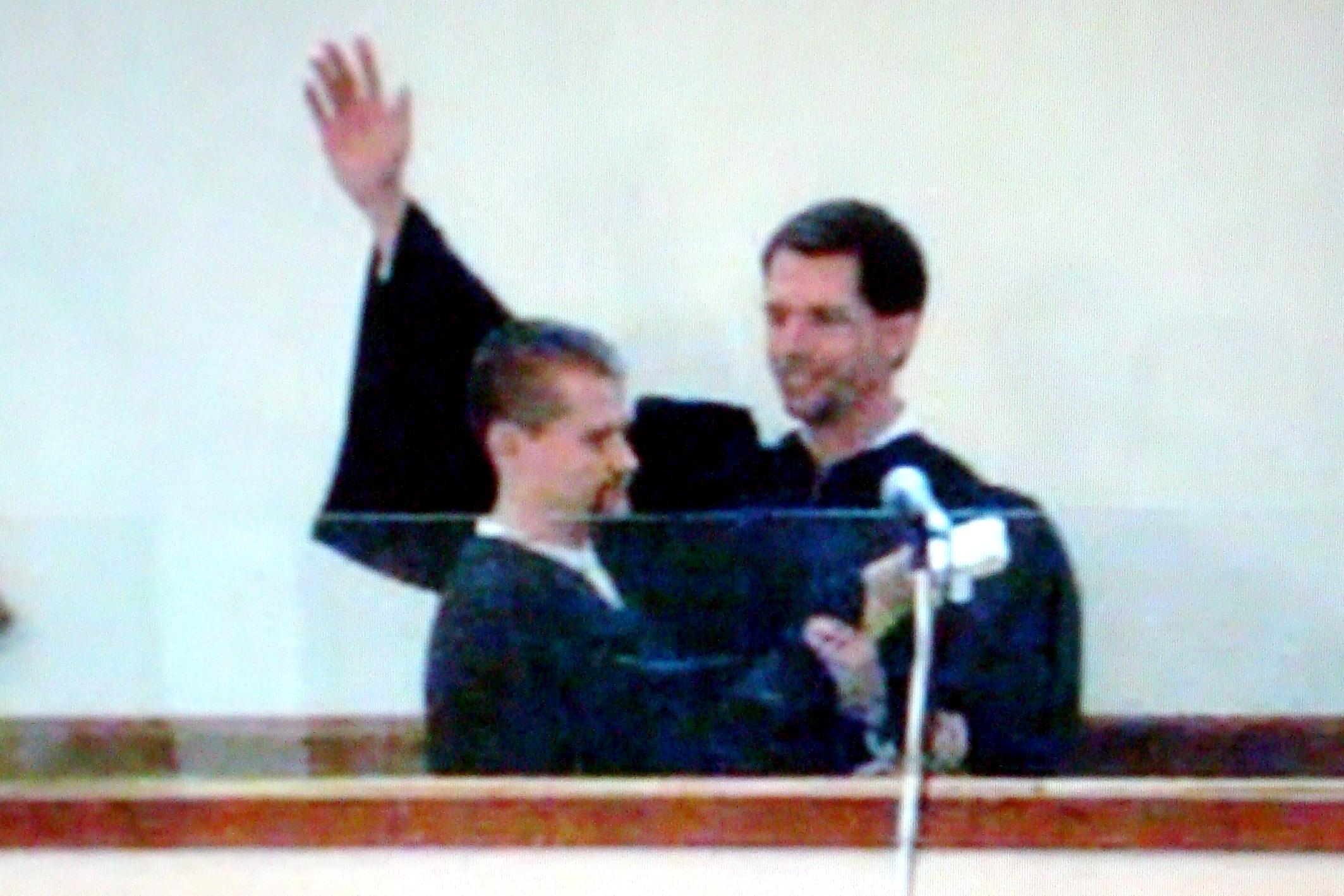 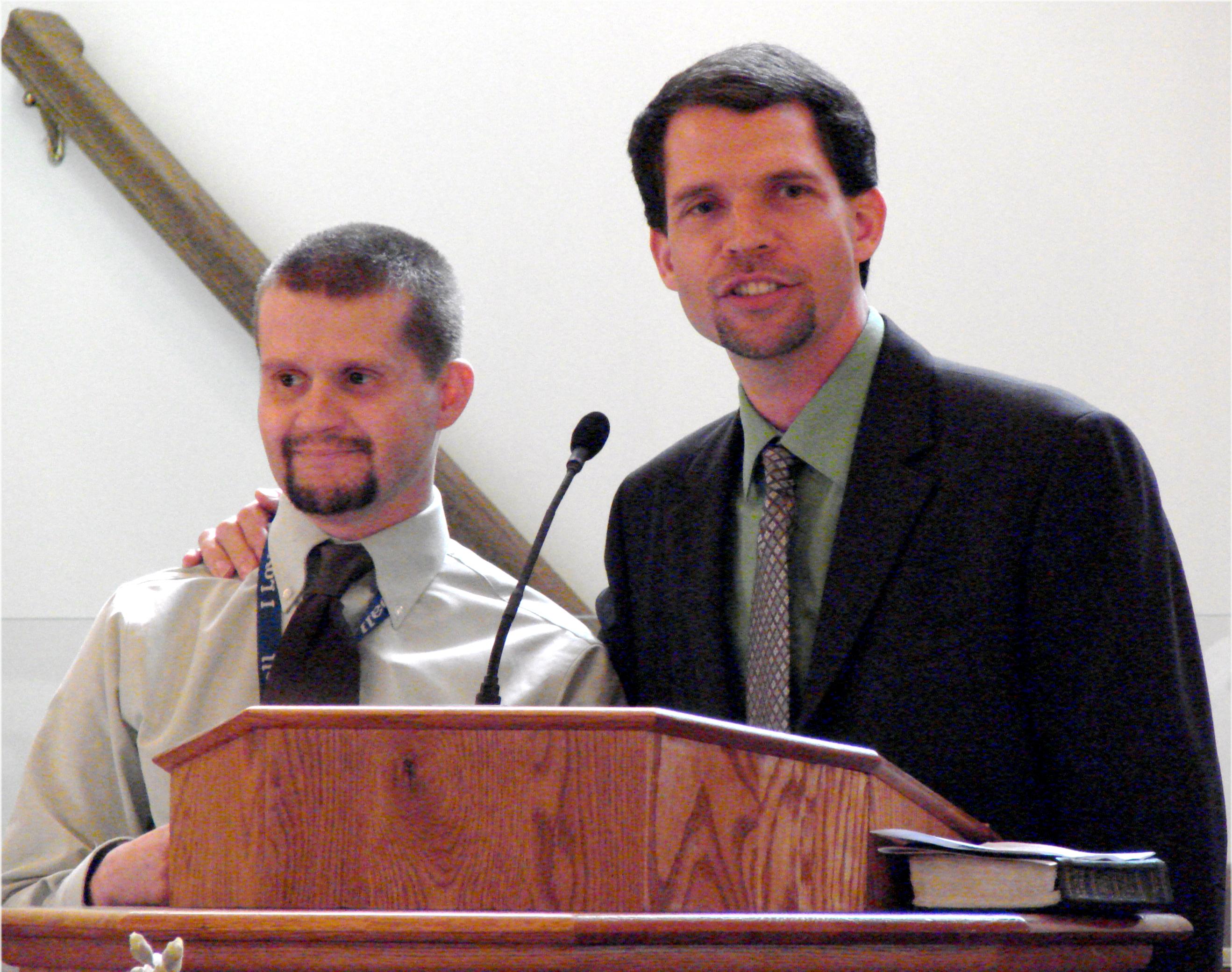 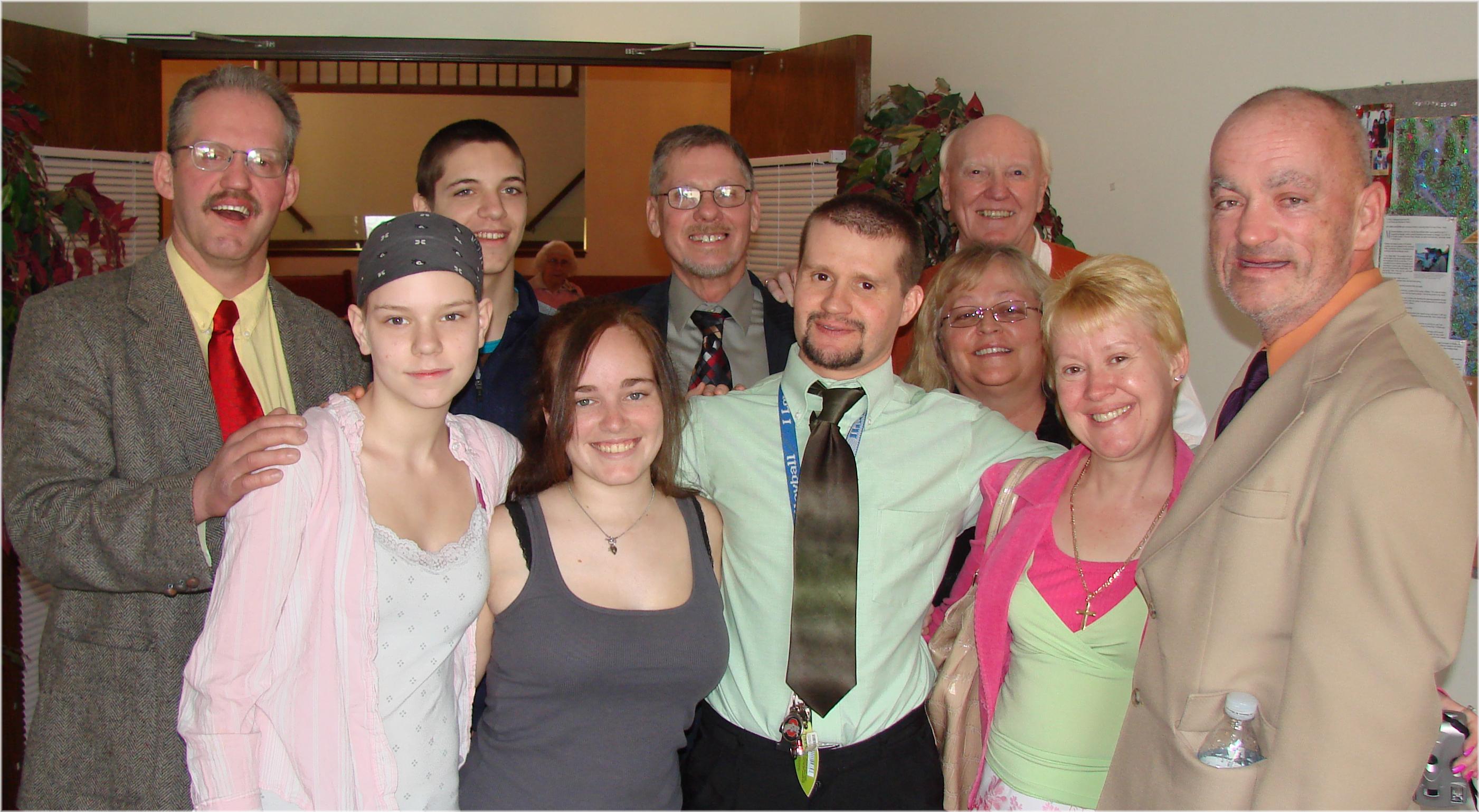 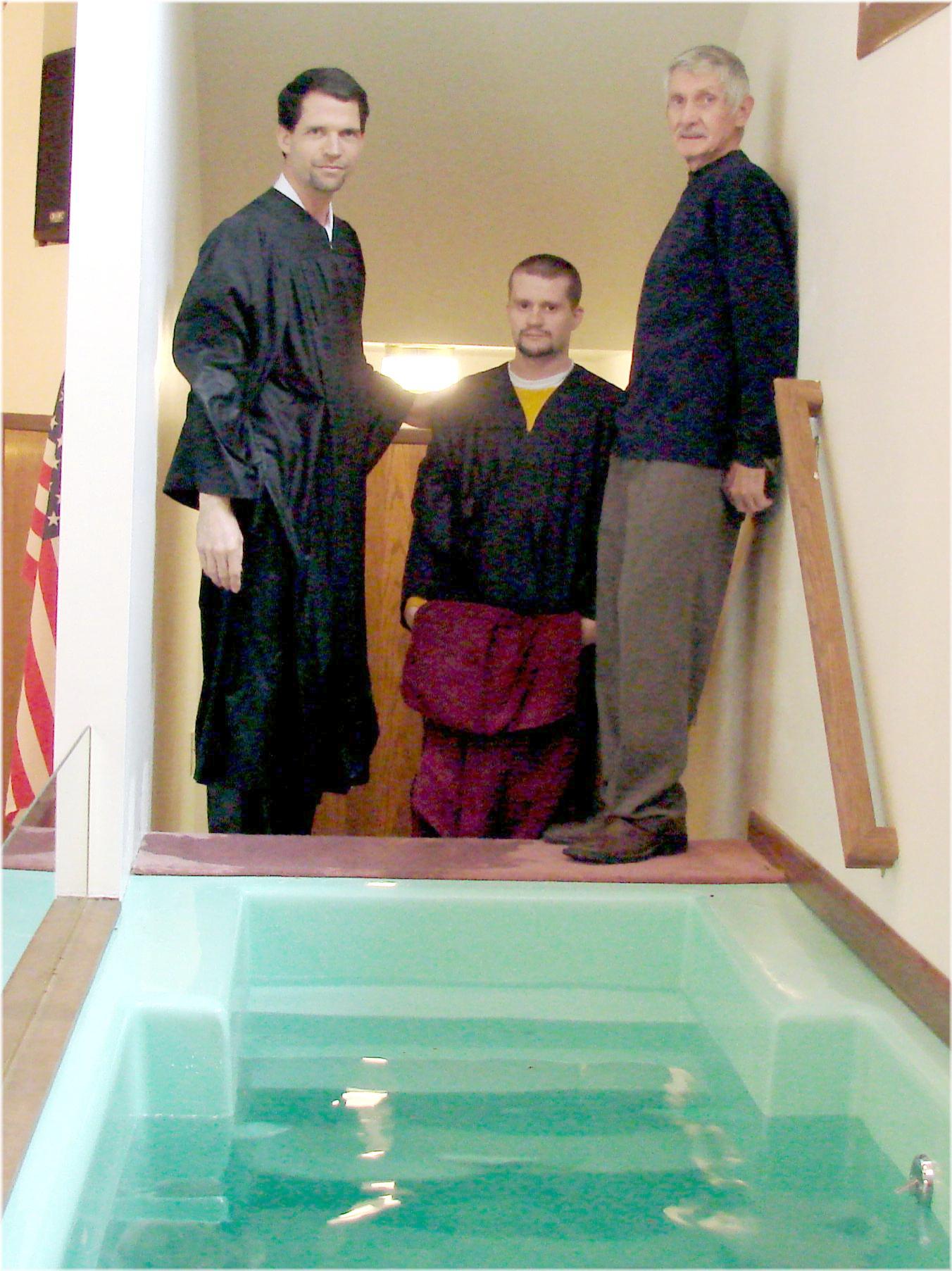 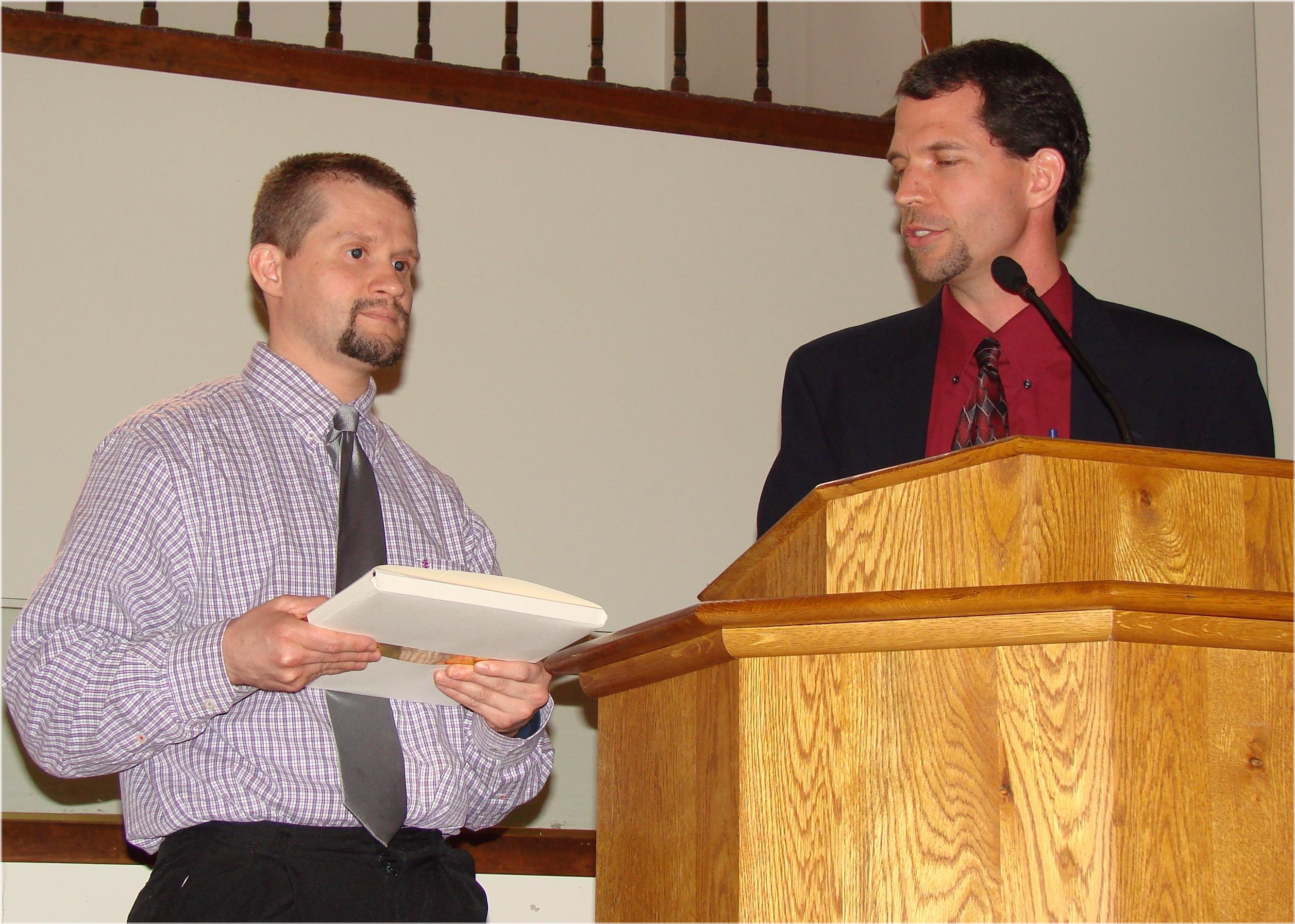 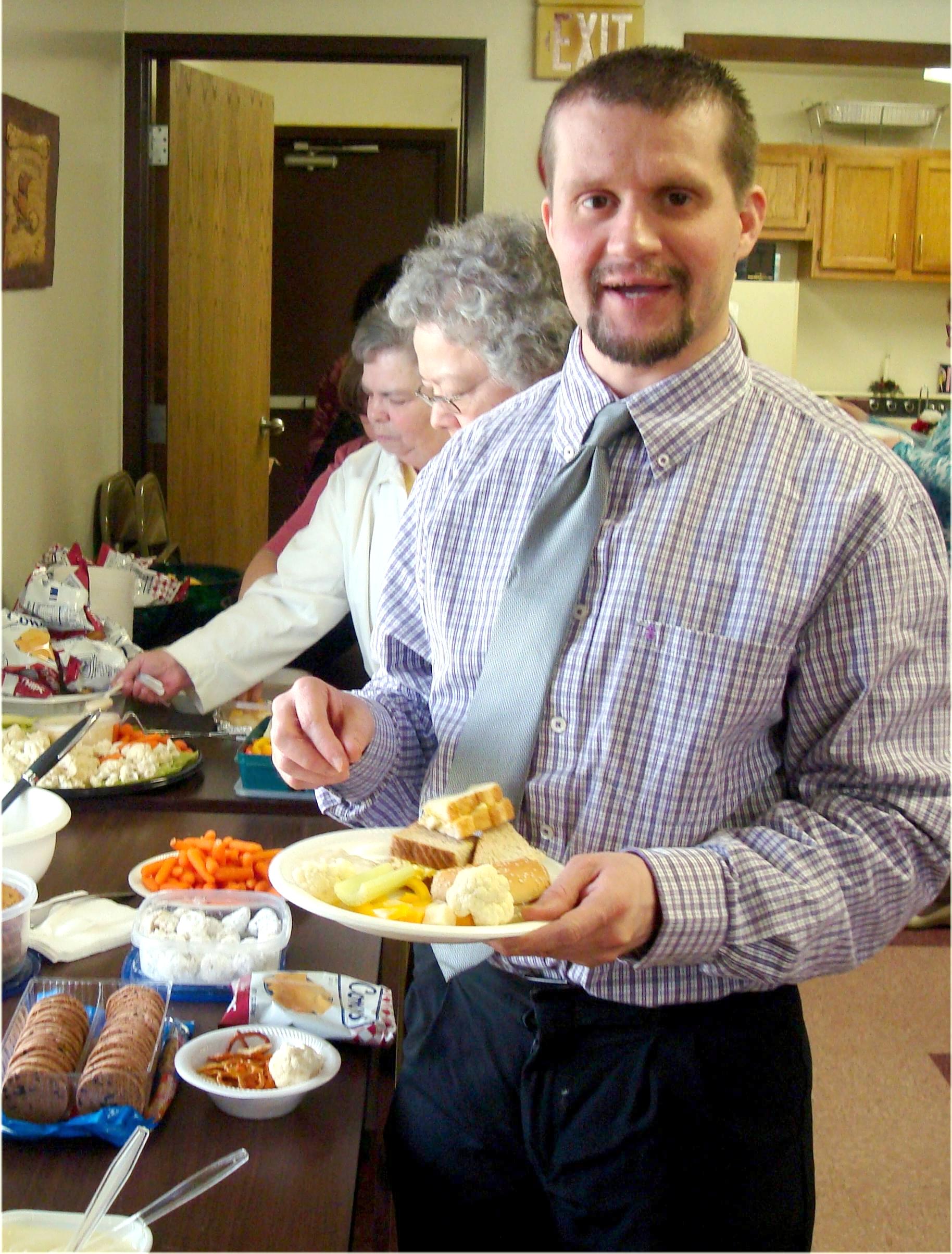 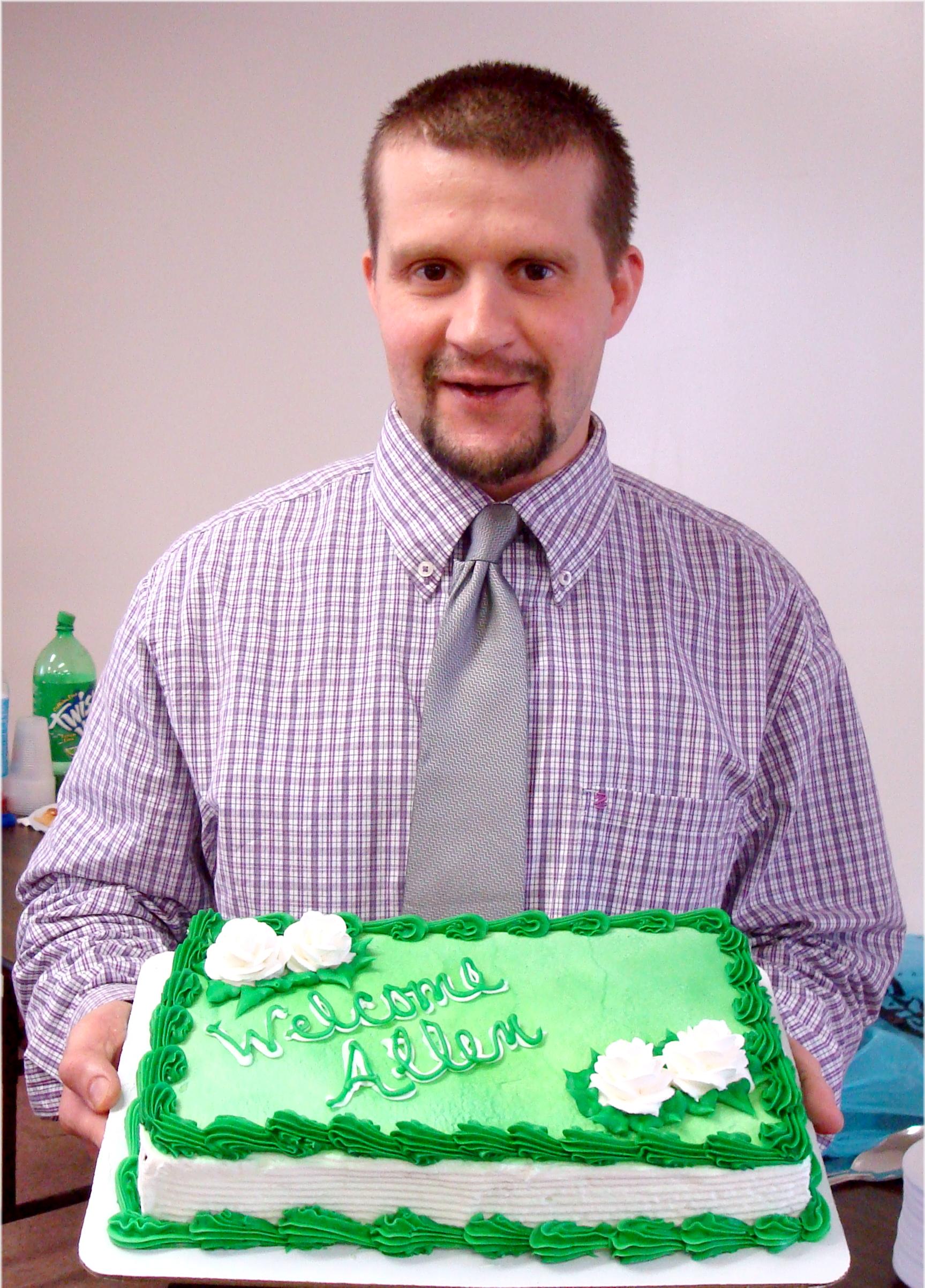 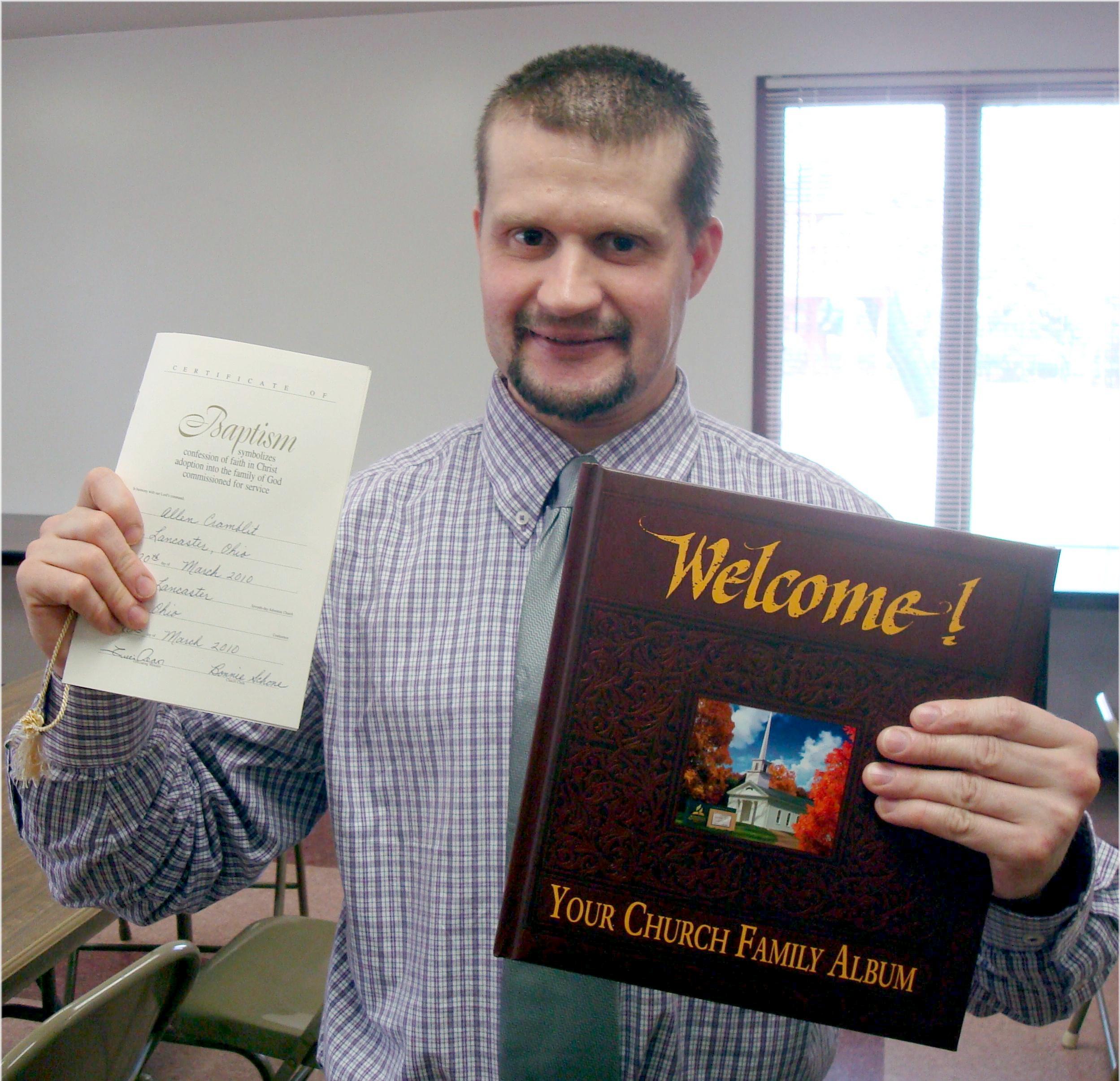 Allen Cramblit Baptism and Reception – March 20 & 27, 2010